洮南市万宝镇农机加油站安全现状评价公示表注：各机构一定如实填写，所有信息在日常检查、年度考核中均要核查。说明：为便于省局统计抓取信息，请统一用此电子表格填写上传、不得自行加行、加列、合并等。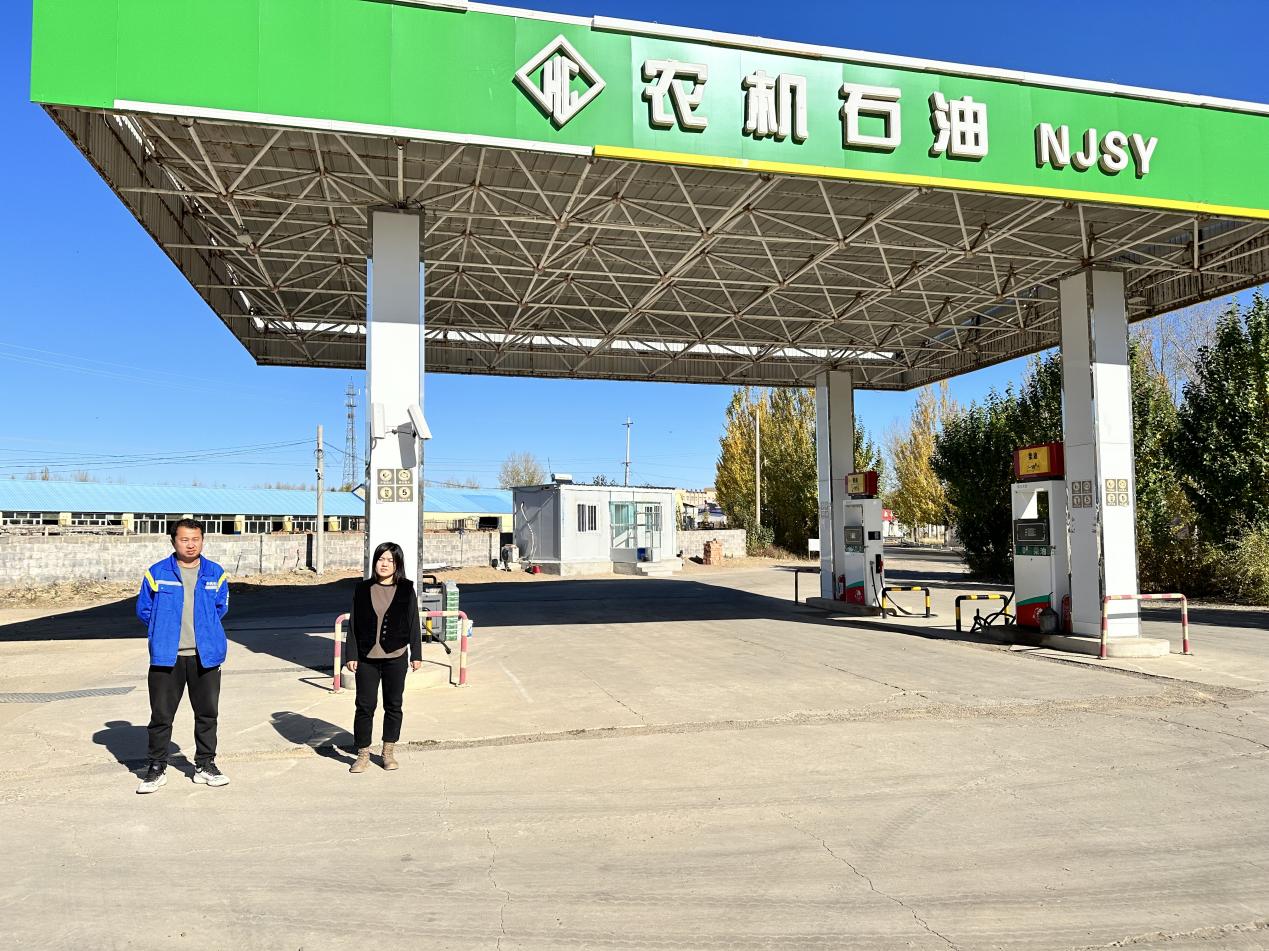 项目概况项目名称洮南市万宝镇农机加油站安全现状评价行业类别成品油零售业项目概况项目业主李琼项目性质安全现状评价项目概况项目地址吉林省洮南市万宝镇二街吉林省洮南市万宝镇二街吉林省洮南市万宝镇二街项目概况项目简介洮南市万宝镇农机加油站规模：占地面积935.89m2，站房1建筑163.8㎡，站房2建筑面积18㎡，罩棚面积166.75m2。加油站现有4个双层SF埋地储罐，其中包括2个40m³柴油罐、2个30m³乙醇汽油储罐。根据《汽车加油加气加氢站技术标准》（GB 50156-2021）第3.0.9条，柴油折半计算为40m3，总容积为100m3，该加油站属二级加油站。该加油站东侧为106县道（主干路），南侧为民房（三类保护物）、民房烟囱（散发火花地点）、架空电力线（杆高7m，有绝缘层），西侧为养牛场（丙类厂房）、架空电力线（杆高7m，有绝缘层），北侧为架空电力线（杆高10m，无绝缘层）、架空电力线（杆高6m，有绝缘层）、架空通讯线、养羊场（丙类厂房）、羊场值班室（三类保护物）。洮南市万宝镇农机加油站规模：占地面积935.89m2，站房1建筑163.8㎡，站房2建筑面积18㎡，罩棚面积166.75m2。加油站现有4个双层SF埋地储罐，其中包括2个40m³柴油罐、2个30m³乙醇汽油储罐。根据《汽车加油加气加氢站技术标准》（GB 50156-2021）第3.0.9条，柴油折半计算为40m3，总容积为100m3，该加油站属二级加油站。该加油站东侧为106县道（主干路），南侧为民房（三类保护物）、民房烟囱（散发火花地点）、架空电力线（杆高7m，有绝缘层），西侧为养牛场（丙类厂房）、架空电力线（杆高7m，有绝缘层），北侧为架空电力线（杆高10m，无绝缘层）、架空电力线（杆高6m，有绝缘层）、架空通讯线、养羊场（丙类厂房）、羊场值班室（三类保护物）。洮南市万宝镇农机加油站规模：占地面积935.89m2，站房1建筑163.8㎡，站房2建筑面积18㎡，罩棚面积166.75m2。加油站现有4个双层SF埋地储罐，其中包括2个40m³柴油罐、2个30m³乙醇汽油储罐。根据《汽车加油加气加氢站技术标准》（GB 50156-2021）第3.0.9条，柴油折半计算为40m3，总容积为100m3，该加油站属二级加油站。该加油站东侧为106县道（主干路），南侧为民房（三类保护物）、民房烟囱（散发火花地点）、架空电力线（杆高7m，有绝缘层），西侧为养牛场（丙类厂房）、架空电力线（杆高7m，有绝缘层），北侧为架空电力线（杆高10m，无绝缘层）、架空电力线（杆高6m，有绝缘层）、架空通讯线、养羊场（丙类厂房）、羊场值班室（三类保护物）。评价机构组及评价项目评价机构吉林省正光安全科技有限公司机构负责人易振环评价机构组及评价项目技术负责人王玉平过程控制负责人蒲秀荣评价机构组及评价项目项目评价组长朱影报告编制人杜东雷评价机构组及评价项目报告审核人陈振芳项目安全评价师朱影、崔译文、冷兆国、何流、杜东雷、郭宏评价机构组及评价项目参与评价工作的注册安全工程师、技术专家评价活动主要信息签订合同时间2023年10月报告提交时间2023年12月评价活动主要信息安全评价类型安全现状评价安全现状评价安全现状评价评价活动主要信息到现场开展评价活动人员朱影、杜东雷朱影、杜东雷朱影、杜东雷评价活动主要信息到现场开展评价活动时间2023年10月2023年10月2023年10月评价活动主要信息评价机构认为需要公开的其他信息评价活动主要信息评价结论依据《汽车加油加气加氢站技术标准》（GB50156-2021），本评价认为洮南市万宝镇农机加油站的安全条件符合运行要求，具备安全生产条件。依据《汽车加油加气加氢站技术标准》（GB50156-2021），本评价认为洮南市万宝镇农机加油站的安全条件符合运行要求，具备安全生产条件。依据《汽车加油加气加氢站技术标准》（GB50156-2021），本评价认为洮南市万宝镇农机加油站的安全条件符合运行要求，具备安全生产条件。